Dear Candidate, Thank you for the interest you have in the current vacancy within our staff team. Our school is a busy and vibrant place to be, serving approximately 200 children and their families who support our school well. We are a welcoming school community and have close links with our families, the church and our Parish. The school’s Christian identity permeates all aspects of school life, and our values underpin our whole curriculum and all that we do in school. As a dedicated team, we continually strive to ensure that each and every child has a wide range of opportunities necessary to achieve their full potential. St Thomas’ is a one form entry Church of England primary school with an intake of 30 children per year. The school achieved a successful ‘Good’ Ofsted rating in 2017 and an ‘Outstanding’ SIAMS judgement in 2019.  We have an enthusiastic staff team and are very well supported by our Govenors and community. We all want the best outcomes for our children, and we are looking for the right person to complement the existing teaching team. We place a strong emphasis on developing the whole child, in addition to the academic side of learning. We are fortunate to be very close to the beach at St Annes on Sea, and have our own Forest School area and two qualified Forst School practitioners on site and we love to use our expansive grounds to enhance and develop learning. The School Leadership Team are fully committed to supporting the professional development of staff and have a supportive approach to developing staff and enabling all to flourish. In addition to this, we regularly help to train the next generation of teachers in conjunction with Edge Hill University.  We encourage development and reflection for all our staff and support them to review and refine their practice and continually review our provision to meet the needs of our children in our school. All our teachers lead subjects across the whole school, and we ask that candidates highlight any particular skills and interests in subject leadership. St Thomas’ is a vibrant and enjoyable place to work. Our children are delightful, have wonderful manners and are keen to learn. In return they deserve the best. This vacancy offers a fantastic opportunity for a creative, positive inspiring and enthusiastic individual to join our team as we continue to move our school forward. If you feel that you can make a commitment to provide our children with engaging, high quality learning experiences, then please come and have a look at our school website and social media pages or come and have a look around and see for yourself whether you would like to be part of our team. Visits to school are encouraged and welcomed and can be arranged by contacting our school office: 01253 722022 or by email: office@st-thomas.lancs.sch.ukYours, 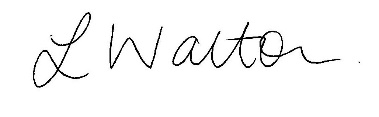 Mrs  Lindsay WaltonHeadteacher